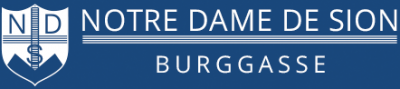 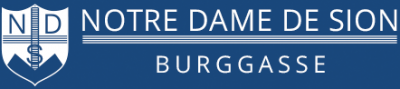 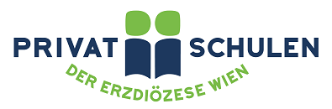 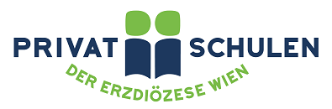 UNVERBINDLICHE VORMERKUNG FÜR DAS SCHULJAHR  Familien- und Vorname des Kindes:   geboren am:					in (Ort):     Staatsbürgerschaft:				Religionsbekenntnis: 	Muttersprache: 	Wohnadresse:		Name der Mutter:	 geboren am:		 			in (Ort):    Beruf:						beschäftigt bei:   Religionsbekenntnis:	 Wohnadresse (falls nicht mit dem Kind identisch):   Telefon:    E-Mail:	       Name des Vaters:	 geboren am:		 			in (Ort):    Beruf:						beschäftigt bei:   Religionsbekenntnis:	 Wohnadresse (falls nicht mit dem Kind identisch):   Telefon:    E-Mail:	       Das Kind wohnt bei: 	     den Eltern	 der Mutter		 dem VaterBesuch des Kindergartens ab:   Adresse des Kindergartens: Halbinternat erwünscht:   ja	 neinDatum der Vormerkung:  		 	         Unterschrift des Erziehungsberechtigten